	  Barnum Public Schools 2013-2014         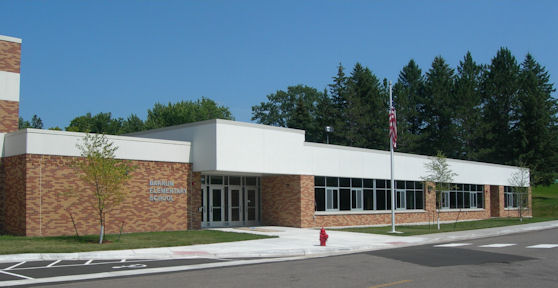 Barnum Elementary SchoolProfessional Development Plan2013-2014COMMITTEEChairperson:  		Jill Bexell					Administration:  	Tom Cawcutt, PrincipalFaculty:  		Amanda Nordstrom, Grade K-1 Representative	Brenda Moors, Grade 2-3 Representative		Rachel Cook, Grade 4-6 RepresentativeEvan Lembke, Specialist Representative	Parent:  		Colleen Myhre	Staff:  			Colleen MyhreBarnum Elementary School professional development activities should align with one or more goals/objectives of the Professional Development Plan.  When conceived, professional development activities must include an indication of which evaluation activities will be used to determine the extent that objectives were achieved.  When professional development activities are completed, evidence will be provided on how the objectives were achieved.  Every year BES Site Team will review activities directed at achievement of goals and recommend adjustments or changes in the plan.Teachers will meet the needs of all students by continually re-examining their beliefs, actions, programs and expectations.  A broad range of both quantitative and qualitative evaluation tools may be employed to measure and monitor student success. Purpose of Site TeamA representative team of all elementary employees to make decisions, problem-solve, and analyze needsRole of the Site TeamMeet monthly during the school year for organizational purposes with special meetings as needed.Distribute minutes of meetings to all staff.Allocate all funds as directed by Minnesota statutes.Determine an equitable method for use of funds allocated as site money.Formulate annual Professional Development goals for BESArrange professional development activities to meet identified needs.Principal will notify staff and area substitutes of staff development activities. Provide opportunity for staff to evaluate a staff development experience and follow-through as necessary.After workshops and activities, correlate professional growth activities with curriculum development.Review and take action on exemplary grant requests according to guidelines established.Update Staff Development plan each year.Receive quarterly Staff Development expense reports from the district.Write and submit a final Site Team report to the Barnum Leadership Team as submitted to the Minnesota Department of Education.Positions and Terms of OfficeAdministratorChairpersonTreasurerSecretaryGrade K-1 RepresentativeGrades 2-3 RepresentativeGrades 4-6 RepresentativeSpecialist Representative Parent RepresentativeStaff Representative * All three-year termsStaff Development Fund Request The Staff Development Fund Request Form will be completed by a staff member who is assigned to or seeking training.Allocation of Staff Development Funds:Staff Development applications will be reviewed and approved as they are received.  Once funds are depleted, site team and administration will look into other funding options for staff development requests.Professional Development FundingFunds allocated by the State to the Barnum Public School District for the purpose 	of Professional Development may be used for:  In-service training related to the Staff Development goalsChallenging instructional experiences Staff development programs for the purposes of improving student achievement and/ or the enhancement of teaching practice.  Uses for Professional Development Funds	Professional Development funds allocated for staff members may be used in any of the following ways, 	with the approval of the building principal or site team:Develop curriculum with a colleagueParticipate in peer reviewPurchase professional development materialsSite approved workshops or conferencesMentor a novice teacherStudy GroupsAction research projectTechnology trainingTeacher shadowingVisit another school/programLead study groupOther 	Goals and Objectives:Goals are aligned with the Minnesota Department of Education Site Strategy/Professional Development outcomes.  The fundamental purpose of staff development is to improve student learning.  The intent of Minnesota Statutes, section 122A.60 is that schools and districts implement a site-based process for 	both educational goals and staff development opportunities that will best help meet these goals.  

Providing teachers and other school district staff with individual and professional organizational growth 	and development opportunities prepares them to provide excellent educational experiences for students, and ultimately helps achieve the fundamental purpose of improving student learning. Revenue requirements for staff development are defined in Minnesota Statutes, section 122A.61.	High-Quality Professional Development encompasses the following components:Improve and increase teachers’ knowledge of academic subjects and enable teachers to become highly qualified.Improve teachers’ and principals’ knowledge and skills to help students meet challenging state academic standards.Improve teachers’ classroom-management skills.Advance teacher understanding of effective instruction strategies using scientifically based research.Increase teacher knowledge and skill in providing appropriate curriculum, instruction, assessment, and services for LEP children.Provide technology training to improve teaching and learning.Provide training that will help teachers ensure all students are technologically literate by the end ofeighth gradeProvide instruction in methods of teaching children with special needs.Include the use of data and assessments to inform classroom practice.Help all school personnel work effectively with parents.Areas to address annuallyMentoringRTI Process/Intervention fidelity/ Progress MonitoringSpEd ProcessThe classroom teachers’ responsibility to incorporate students when they are in their class, even if for a short period of time.Progress monitoringAIMSweb/ Successmaker/ Fountas and PinnellBehavior MatrixCurriculum Committee ProcessExplain committees and what they doStaff Development formsHandbook review in small groups- all staff, including info on:NewslettersUpdating web pageConsistent routines for sharing MCA data2013-2014 Barnum School Board Goals:1.	Support Curriculum and Instruction through:Continued expansion of technology, into all curricular areas, including online learning.Ongoing staff development to improve student performance.Utilization of student data and best practice to maximize student learning.Integration of life skills into all student learning.Continued support of small class size.2.	Support a positive school climate:By utilizing proactive and consistent approaches to student management and discipline.Through frequent and open communication with all stakeholders.By promoting the building of professional capital.3.	In order to maintain structural balance, the District will:Strive to maintain a minimum unassigned general fund balance of 2-4 months of operating expenses.Plan for long-term District financial commitments, moving towards balancing the budget.Continue maintenance and improvement of the District’ buildings and grounds.Expand and upgrade technology to support life-long learning.Actively market and promote the Barnum School District.2013-2014 Barnum Leadership Team Goals:1.	Promote the building of professional capital by encouraging decision-making with collective 	responsibility, openness to feedback, and willing transparency of new educational ideas and 	practices initiated by administration, faculty, students, and parents.2.  	Support on going implementation of curriculum development affected by essential learning 	documents.*Professional Capital:  is a product of human capital, social capital and decisional capital2013-2014 Barnum Elementary Site Team Goals:1.  	Identify and address student's mental health and behavioral needs through the use of intervention 	plans, character education, above and below the line practices, parental involvement, and 	community 	resources.	Objectives:  Train faculty/staff on the use of PBISworld.com during the start of the year in-service.Begin consultation/review of the Restorative Justice program and outside agency collaboration throughout the school year.Provide an Above the Line classroom expectation review during the start of the year in-service.Review behavior management systems such as AIMS Web behavior, Infinite Campus and/or SWIS during the 2013-2014 school year with the intent to purchase a school-wide system by the fall of 2014.Create/reiterate expectations for classroom meeting/discussion of behavior and classroom management procedures during the start of the year in-service.2.  To promote smooth operations within the Elementary school, we will establish positive communication practices to empower all faculty and staff to access, understand, and follow processes and procedures, understand roles, expectations, and timelines.	Objectives:Create an assessment calendar for the school year outlining all required assessment windows (report cards, BAS, benchmark testing, MCAs) prior to the start of the 2013-2014 school year.Define committee roles and expectations for committee members during the 2013-2014 school year.Publish new staff handbook prior to the prior to the start of the 2013-2014 school year.Utilize mentor process for newly hired staff.Goal 3:  Students will achieve at or above grade level standards on Language Arts and Mathematics standards, as measured by curriculum based measurement tools.	Objectives:IXL programming will be fully implemented within K-6 classrooms by the conclusion of the 2013-2014 school year.School-wide practices for teaching reading will be established.  *See Language Arts Committee goals below:	DAILY 5 SMART GOAL	By the end of 2nd quarter all classroom teachers will have implemented the Daily 5 	classroom management system.	GUIDED READING SMART GOAL	By the end of third quarter all classroom teachers will have implemented daily guided reading 	groups for all students.Objective: By the beginning of Quarter 3 all classroom teachers will begin implementation of daily 	guided reading	WRITING SMART GOALBy the end of first quarter all classroom teachers will have implemented the daily writing workshop.**Additional goals may/will be added with the curriculum committee areas (specifically, Language Arts and Math).“We will build on our strengths. Change may challenge us, but it will not diminish us. Our school will not stop doing any of the ‘good stuff’ we are now doing. We will only get better!”Evaluation Criteria:	Evaluation Levels are used to determine the success of professional development activities.  The 	following indicators will be used within each Site Team goal/objective:Participant Reaction – Level 1Examples:  Student Surveys, Teacher Surveys, Parent Surveys, Feedback Sheets, AwarenessParticipant Learning – Level 2Examples:  Knowledge, Classroom application, Classroom practiceOrganizational Support and Learning – Level 3Examples:  Leadership Support for Change and Innovation, Professional Development Time, Support with Resources.Participant use of New Knowledge and Skills – Level 4Examples:  Classroom observation, Research based Professional Standards (with rubric), Professional Growth Plan, Student Achievement Gains or other measures, as applicable.Student Learning Outcomes – Level 5Examples:  MCA Test Scores, Other Test Scores (AIMS Web, BAS), Teacher-made Assessments, Student work folders with samples using rubric scoring, Curriculum Assessments.	In general, the following tools are available to assess progress toward achievement of goals and 	objectives. Administrative observation and evaluations Peer observations Action research Student interviews and surveys Analyses of student work Teacher interview and surveys Test data analyses (Disaggregated and longitudinal data) Behavioral data analyses Local assessments Minnesota Comprehensive AssessmentsCurriculum analyses District/School Report Card “A Life Long Celebration of Learning”Barnum Elementary SchoolProfessional Development Plan ActivityBES Site Team Goal(Future goals will be SMART)Various activities used to reach the goalWho/WhenEvaluation LevelIdentify and address student's mental health and behavioral needs through the use of intervention plans, character education, above and below the line practices, parental involvement, and community resources.Train faculty/staff on the use of PBISworld.com during the start of the year in-service.Begin consultation/review of the Restorative Justice program and outside agency collaboration throughout the school year.Provide an Above the Line classroom expectation review during the start of the year in-service.Review behavior management systems such as AIMS Web behavior, Infinite Campus and/or SWIS during the 2013-2014 school year with the intent to purchase a school-wide system by the fall of 2014.Create/reiterate expectations for classroom meeting/discussion of behavior and classroom management procedures during the start of the year in-service.Teachers/Administration –Ongoing Data:Overall proficiency scores on MCA testsAIMS data (fall to spring)Report cardsTechnology:3 year planAcademic Standards:Essential LearningsAll content area curriculum mapped by May 2013Staff Dev. Opportunity:Staff survey comparing this year to previous yearsABC Meeting outcomesImplement school behavior matrix within the Above the Line program.Continue to develop character education, Training on character education themes/programTeachers/Administration –Ongoing Fall In-Service:  Behavior Incident Entry, Character Education Themes/Traits, Bomber Beliefs Matrix, Behavior meetings within ABC formatData analysis of school tone, discipline incidentsSurvey teachers and studentsEstablish positive communication strategies between teachers, parents and studentsGrade K-3 teachers will provide communication that reflects daily classroom goals and assignmentsGrade 4-6 students will utilize a daily planning tool to develop organization and responsibilityPublic ReporterInfinite CampusNewsletters 1x/monthWebpage (district/ classroom info)Social Media School Board MeetingsReport CardsInstant AlertEmailAnnual paperwork from office to homeGrade-level communication surveys asking who and how to contactMonthly Character Trait AssemblySchool-Wide Expectations/ Bomber MatrixOpen houseParent-Teacher ConferencesKindergarten: Transition Night/ Kinder Camp/ 1st day conferencesTitle 1 Family NightTeachers/Administration –OngoingABC MeetingsAIMS Web WednesdayMCA reviewConference NightsQuarterly reportsDaily communication as outlinedAttendance #sConference Attendance #s